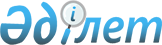 О дополнительном регламентировании порядка проведения собраний, митингов, шествий, пикетов и демонстраций в Жаркаинском районе
					
			Утративший силу
			
			
		
					Решение Жаркаинского районного маслихата Акмолинской области от 25 апреля 2016 года № 6С-3/6. Зарегистрировано Департаментом юстиции Акмолинской области 2 июня 2016 года № 5406. Утратило силу решением Жаркаинского районного маслихата Акмолинской области от 23 июля 2020 года № 6С-56/2
      Сноска. Утратило силу решением Жаркаинского районного маслихата Акмолинской области от 23.07.2020 № 6С-56/2 (вводится в действие со дня официального опубликования)
      В соответствии со статьей 6 Закона Республики Казахстан от 23 января 2001 года "О местном государственном управлении и самоуправлении в Республике Казахстан", статьей 10 Закона Республики Казахстан от 17 марта 1995 года "О порядке организации и проведения мирных собраний, митингов, шествий, пикетов и демонстраций в Республике Казахстан", Жаркаинский районный маслихат РЕШИЛ:
      1. Дополнительно регламентировать порядок проведения собраний, митингов, шествий, пикетов и демонстраций в Жаркаинском районе согласно приложению.
      2. Признать утратившим силу решение Жаркаинского районного маслихата "О дополнительном регламентировании порядка проведения мирных собраний, митингов, шествий, пикетов и демонстраций в Жаркаинском районе" от 22 декабря 2014 года № 5С-39/3 (зарегистрировано в Реестре государственной регистрации нормативных правовых актов № 4601, опубликовано 30 января 2015 года в районных газетах "Жарқайың тынысы" и "Целинное знамя").
      3. Настоящее решение вступает с силу со дня государственной регистрации в Департаменте юстиции Акмолинской области и вводится в действие со дня официального опубликования.
      "СОГЛАСОВАНО"
      25.04.2016 Порядок проведения собраний, митингов, шествий, пикетов и демонстраций в Жаркаинском районе
      1. Порядок проведения собраний, митингов, шествий, пикетов и демонстраций в Жаркаинском районе разработан в соответствии с Законом Республики Казахстан от 17 марта 1995 года "О порядке организации и проведения мирных собраний, митингов, шествий, пикетов и демонстраций в Республике Казахстан".
      2. Местами проведения собраний и митингов в Жаркаинском районе определить:
      1) город Державинск, центральная площадь, улица Ленина, 34;
      2) город Державинск, малая площадь перед районным Домом культуры, улица Захарова, 37.
      Сноска. Пункт 2 в редакции решения Жаркаинского районного маслихата Акмолинской области от 22.08.2016 № 6С-4/6 (вводится в действие со дня официального опубликования).
      3. Для проведения шествий и демонстраций в Жаркаинском районе определить следующие маршруты:
      1) город Державинск, от пересечения улиц Вокзальной и Ленина по улице Ленина до центральной площади;
      2) город Державинск, от пересечения улиц Майкутова и Захарова по улице Захарова до малой площади.
      4. В местах проведения собраний, митингов, шествий, пикетов и демонстраций не допускается:
      1) использование транспарантов, лозунгов, иных материалов (визуальных, аудио/видео), а также публичные выступления, содержащие призывы к нарушению общественного порядка, совершению преступлений, оскорблений в адрес кого бы то ни было;
      2) распитие алкогольных напитков, употребление наркотических средств, психотропных веществ или их аналогов.
      5. В целях обеспечения общественного порядка и безопасности участников пикета:
      1) участники различных одиночных пикетов располагаются друг относительно друга на расстоянии не менее 50 метров;
      2) проведение в один и тот же день и время, на одном и том же объекте допускается не более трех одиночных пикетов.
      Сноска. Пункт 5 с изменением, внесенным решением Жаркаинского районного маслихата Акмолинской области от 22.08.2016 № 6С-4/6 (вводится в действие со дня официального опубликования).
      6. При пикетировании допускается:
      1) стоять, сидеть у пикетируемого объекта;
      2) использовать средства наглядной агитации;
      3) выкрикивать краткие лозунги, слоганы по теме пикета.
      7. В случаях, когда получен отказ акимата Жаркаинского района в проведении митинга, собрания, шествия, пикета и демонстраций или состоялось решение о его запрещении, уполномоченные (организаторы) незамедлительно принимают меры по отмене всех подготовительных мероприятий и по надлежащему оповещению об этом потенциальных участников.
					© 2012. РГП на ПХВ «Институт законодательства и правовой информации Республики Казахстан» Министерства юстиции Республики Казахстан
				
      Председатель сессиирайонного маслихата

Ж.Мынбаев

      Секретарь районного маслихата

У.Ахметова

      Аким Жаркаинского района

А.Уисимбаев
Приложение
к решению Жаркаинского
районного маслихата
от 25 апреля 2016 года
№ 6С-3/6